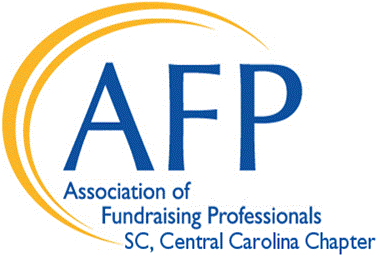 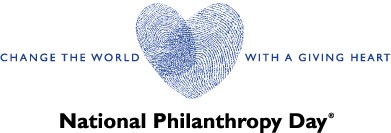 2017 Sponsorship OpportunitiesOctober 26, 2017The Columbia Marriott1200 Hampton Street, Columbia, SC 2920111:30 a.m. – 1 p.m.Program: Noon – 1 p.m.Your generous sponsorship ensures that National Philanthropy Day sustains the tradition of excellence and highlights our community’s appreciation for our volunteers and donors.National Philanthropy Day is the perfect opportunity for you to publicly recognize people who help your organization.$2,500 Presenting Sponsor2 Tables of eight Premier table locationsRecognition on all marketing materials, website and podium signage day of eventLogo on program listing and signage$1,000 Gold Level SponsorTable of eight  Premier table locationRecognition on website and podium day of eventLogo on program listing and signage$500 Silver Level SponsorTable of eightMid-room table locationName on program listing and signage$500 Exhibiting SponsorshipPremier Exhibitor locationDistribution of marketing materials at each guest tableTwo guests passes to the NPD luncheonRecognition on website and podium day of eventLogo on program listing and signagePrinting deadline is September 29, 2017. Please submit your logo by email in JPEG or GIF format on or before the deadline to jwallace@uway.org. For more information about sponsorships, please contact Louis Fawcett at LFawcett@edventure.org.Please complete the following information and return it to the address shown below. You may also fill out a sponsorship form online at afpcsc.net.Company Name:  	Your Name:  	Address:   	Telephone Number:	Email:  	Key Executive:    	Sponsorship LevelPlease accept this document as an official commitment for our organization to be a 	level sponsor at the 27th Annual National Philanthropy Day luncheon hosted by the Association of Fundraising Professionals, SC Central Carolina Chapter.Additional Tickets:  I would like to purchase 	tickets at $42.00 each Signed and Agreed:Signature:  	Print Name & Title:  	Mail completed form with payment to:Association of Fundraising ProfessionalsSC Central Carolina ChapterP. O. Box 7701 Columbia, SC  29202